SystematicRegulationEMPIRICALDEPENDENCEInfrastructureINDEPENDENCEINTER-DEPENDENCEEvery Man for Himself Work Hard Play Hard!!!ENTREPENEURTree HuggerGreen FreakCore EcologistEQUALReform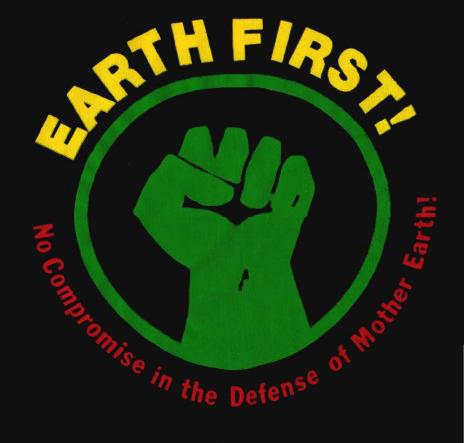 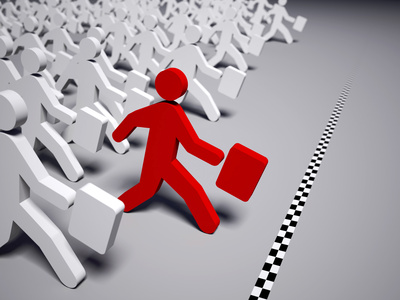 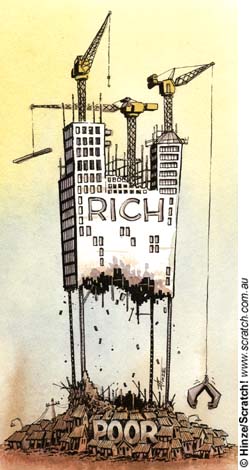 